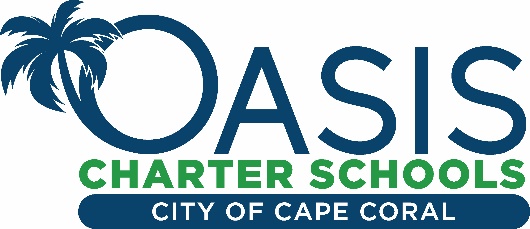 Policies for Board Adoption – MAY 7, 2024 Policy NumberPolicy TitleLink0144TERM REJECThttps://go.boarddocs.com/fl/capeccs/Board.nsf/goto?open&id=CUDHXV4AA1D31120EMPLOYMENT OF ADMINISTRATORShttps://go.boarddocs.com/fl/capeccs/Board.nsf/goto?open&id=CUDHXV4AA1D31121.01CRIMNAL BACKGROUND SCREENING AND EMPLOYMENT HISTORY CHECKShttps://go.boarddocs.com/fl/capeccs/Board.nsf/goto?open&id=CUDJ2F4AA28E1217WEAPONShttps://go.boarddocs.com/fl/capeccs/Board.nsf/goto?open&id=CUDJ2G4AA28F1242PROFESSIONAL LEARNINGhttps://go.boarddocs.com/fl/capeccs/Board.nsf/goto?open&id=CUDJ2H4AA2902120SCHOOL IMPROVEMENThttps://go.boarddocs.com/fl/capeccs/Board.nsf/goto?open&id=CUDJ2J4AA2912215CURRICULUM DEVELOPMENThttps://go.boarddocs.com/fl/capeccs/Board.nsf/goto?open&id=CHGK684FB3292271ARTICULATION AND ACCESS TO FLORIDA COLLEGE SYSTEM INSTITUTIONShttps://go.boarddocs.com/fl/capeccs/Board.nsf/goto?open&id=CUDJ2L4AA2932370EDUCATIONAL OPTIONSREJECThttps://go.boarddocs.com/fl/capeccs/Board.nsf/goto?open&id=CUDJ2M4AA2942371V1HOPE SCHOLARSHIPSRESCIND https://go.boarddocs.com/fl/capeccs/Board.nsf/goto?open&id=CUDHY74AA1E82371V2HOPE SCHOLARSHIPShttps://go.boarddocs.com/fl/capeccs/Board.nsf/goto?open&id=CUDHY84AA1E92410SCHOOL HEALTH SERVICEShttps://go.boarddocs.com/fl/capeccs/Board.nsf/goto?open&id=CUDJ2P4AA2962410.01MENTAL HEALTH SERVICEShttps://go.boarddocs.com/fl/capeccs/Board.nsf/goto?open&id=CUDHYA4AA1EE2417COMPREHENSIVE EDUCATIONhttps://go.boarddocs.com/fl/capeccs/Board.nsf/goto?open&id=CUDJ2Q4AA2972421CAREER AND TECHNICAL EDUCATIONhttps://go.boarddocs.com/fl/capeccs/Board.nsf/goto?open&id=CS3LM5564FCD2423SCHOOL TO WORK PROGRAMhttps://go.boarddocs.com/fl/capeccs/Board.nsf/goto?open&id=CUDJ2S4AA2992431INTERSCHOLASTIC ATHLETICShttps://go.boarddocs.com/fl/capeccs/Board.nsf/goto?open&id=CUDJ2T4AA29A2440SUMMER PROGRAMShttps://go.boarddocs.com/fl/capeccs/Board.nsf/goto?open&id=CUDJ2U4AA29B2450COMMUNITY EDUCATION REJECT https://go.boarddocs.com/fl/capeccs/Board.nsf/goto?open&id=CUDHYG4AA1F92460EXCEPTIONAL STUDENT EDUCATIONhttps://go.boarddocs.com/fl/capeccs/Board.nsf/goto?open&id=CUDJ2V4AA29C2520SELECTION AND ADOPTION OF EDUCATIONAL MATERIALShttps://go.boarddocs.com/fl/capeccs/Board.nsf/goto?open&id=CUDJ2W4AA29D2521INSTRUCTIONAL MATERIALS PROGRAMhttps://go.boarddocs.com/fl/capeccs/Board.nsf/goto?open&id=CLPRRM6E2C682522CHALLENGES TO ADOPTION OR USE OF INSTRUCTIONAL MATERIALSREJECThttps://go.boarddocs.com/fl/capeccs/Board.nsf/goto?open&id=CUDHYL4AA2002623TECHNICAL CORRECTION: STUDENT ASSESSMENThttps://go.boarddocs.com/fl/capeccs/Board.nsf/goto?open&id=CUDHYM4AA2023120EMPLOYMENT OF INSTRUCTIONAL STAFFhttps://go.boarddocs.com/fl/capeccs/Board.nsf/goto?open&id=CS3LM8564FD03121.01CRIMINAL BACKGROUND SCREENING AND EMPLOYMENT HISTORY CHECKShttps://go.boarddocs.com/fl/capeccs/Board.nsf/goto?open&id=CUDJ324AA2A13217WEAPONShttps://go.boarddocs.com/fl/capeccs/Board.nsf/goto?open&id=CUDJ334AA2A23220EVALUATION OF INSTRUCTIONAL PERSONNELhttps://go.boarddocs.com/fl/capeccs/Board.nsf/goto?open&id=CUDJ344AA2A33242PROFESSIONAL LEARNINGhttps://go.boarddocs.com/fl/capeccs/Board.nsf/goto?open&id=CUDJ354AA2A43700TEACHER’S BILL OF RIGHTShttps://go.boarddocs.com/fl/capeccs/Board.nsf/goto?open&id=CUDHYU4AA2154120EMPLOYMENT OF SUPPORT STAFFhttps://go.boarddocs.com/fl/capeccs/Board.nsf/goto?open&id=CUDJ364AA2A54121.01CRIMINAL BACKGROUND SCREENING AND EMPLOYMENT HISTORY CHECKShttps://go.boarddocs.com/fl/capeccs/Board.nsf/goto?open&id=CS3LMD564FD5C4217WEAPONShttps://go.boarddocs.com/fl/capeccs/Board.nsf/goto?open&id=CUDJ384AA2A75121CONTROLLED OPEN ENROLLMENThttps://go.boarddocs.com/fl/capeccs/Board.nsf/goto?open&id=CUDJ394AA2A85136WIRELESS COMMUNICATION DEVICEShttps://go.boarddocs.com/fl/capeccs/Board.nsf/goto?open&id=CUDJ3A4AA2A95200ATTENDANCEhttps://go.boarddocs.com/fl/capeccs/Board.nsf/goto?open&id=CUDJ3B4AA2AA5410STUDENT PROGRESSIONShttps://go.boarddocs.com/fl/capeccs/Board.nsf/goto?open&id=CUDJ3C4AA2AB5410.01PROMOTION, ACCELERATION, PLACEMENT AND RETENTIONhttps://go.boarddocs.com/fl/capeccs/Board.nsf/goto?open&id=CUDJ3D4AA2AC5420REPORTING STUDENT PROGRESShttps://go.boarddocs.com/fl/capeccs/Board.nsf/goto?open&id=CUDJ3E4AA2AD5460GRADUATION REQUIREMENTShttps://go.boarddocs.com/fl/capeccs/Board.nsf/goto?open&id=CUDJ3F4AA2AE5465GENERAL EDUCATION DEVELOPMENT TESTS (GED TESTS)REJECThttps://go.boarddocs.com/fl/capeccs/Board.nsf/goto?open&id=CUDHZ74AA22E5500STUDENT CONDUCThttps://go.boarddocs.com/fl/capeccs/Board.nsf/goto?open&id=CUDJ3G4AA2AF5513CARE OF SCHOOL PROPERTYhttps://go.boarddocs.com/fl/capeccs/Board.nsf/goto?open&id=CUDJ3H4AA2B05517.01BULLYING AND HARASSMENThttps://go.boarddocs.com/fl/capeccs/Board.nsf/goto?open&id=CUDJ3J4AA2B15610REMOVAL, OUT-OF-SCHOOL SUSPENSION AND EXPULSIONhttps://go.boarddocs.com/fl/capeccs/Board.nsf/goto?open&id=CUDJ3K4AA2B25710STUDENT AND PARENT COMPLAINTShttps://go.boarddocs.com/fl/capeccs/Board.nsf/goto?open&id=CUDJ3L4AA2B35771SEARCH AND SEIZUREhttps://go.boarddocs.com/fl/capeccs/Board.nsf/goto?open&id=CUDJ3M4AA2B45772WEAPONS AND OTHER DESTRUCTIVE DEVICEShttps://go.boarddocs.com/fl/capeccs/Board.nsf/goto?open&id=CUDJ3N4AA2B55780STUDENT AND PARENTS RIGHTShttps://go.boarddocs.com/fl/capeccs/Board.nsf/goto?open&id=CUDJ3P4AA2B65865DESIGNATION OF BATHROOMS, LOCKER ROOMS AND DRESSING ROOMSRESCINDhttps://go.boarddocs.com/fl/capeccs/Board.nsf/goto?open&id=CUDHZG4AA240DESIGNATION